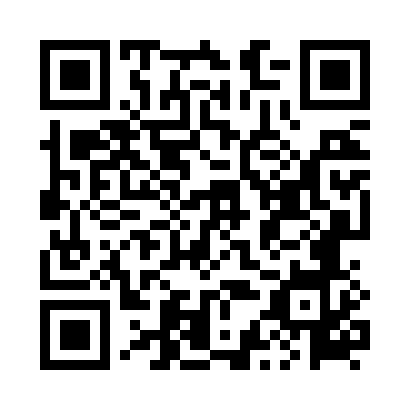 Prayer times for Barycz, PolandWed 1 May 2024 - Fri 31 May 2024High Latitude Method: Angle Based RulePrayer Calculation Method: Muslim World LeagueAsar Calculation Method: HanafiPrayer times provided by https://www.salahtimes.comDateDayFajrSunriseDhuhrAsrMaghribIsha1Wed2:375:0512:305:377:5710:142Thu2:335:0312:305:387:5810:173Fri2:305:0112:305:398:0010:204Sat2:265:0012:305:408:0110:235Sun2:224:5812:305:418:0310:276Mon2:194:5612:305:428:0510:307Tue2:164:5412:305:438:0610:338Wed2:154:5312:305:448:0810:369Thu2:154:5112:305:458:0910:3710Fri2:144:4912:305:468:1110:3811Sat2:134:4812:305:478:1210:3912Sun2:134:4612:305:488:1410:3913Mon2:124:4512:305:498:1610:4014Tue2:114:4312:305:508:1710:4015Wed2:114:4212:305:518:1910:4116Thu2:104:4012:305:518:2010:4217Fri2:104:3912:305:528:2110:4218Sat2:094:3812:305:538:2310:4319Sun2:094:3612:305:548:2410:4420Mon2:084:3512:305:558:2610:4421Tue2:084:3412:305:568:2710:4522Wed2:074:3212:305:568:2810:4623Thu2:074:3112:305:578:3010:4624Fri2:064:3012:305:588:3110:4725Sat2:064:2912:305:598:3210:4726Sun2:064:2812:316:008:3410:4827Mon2:054:2712:316:008:3510:4928Tue2:054:2612:316:018:3610:4929Wed2:054:2512:316:028:3710:5030Thu2:044:2412:316:028:3810:5031Fri2:044:2312:316:038:3910:51